Материально-техническая база проекта «Школа ментальной арифметики для пожилых «Математик 55+»Абакус демонстрационный – 1 шт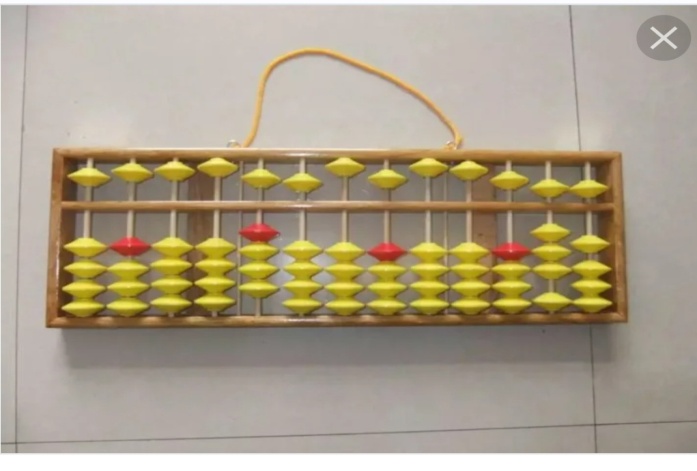 Абакусы рабочие – 10 шт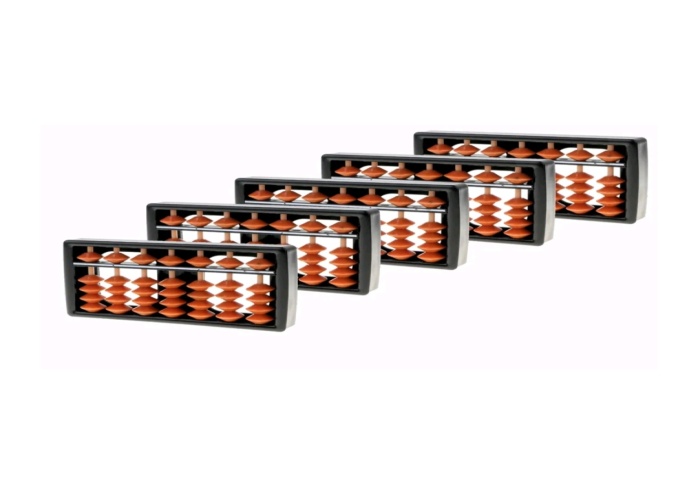 Блокнот с заданиями – 5 шт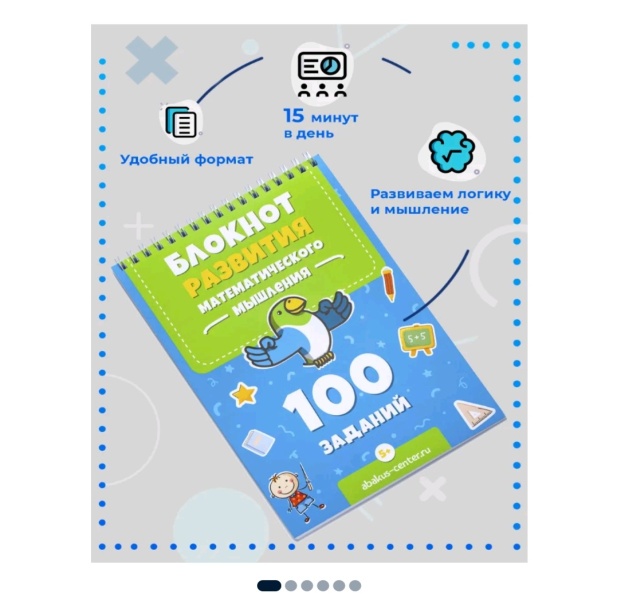 Плакат «Цифры на абакусе» - 1 шт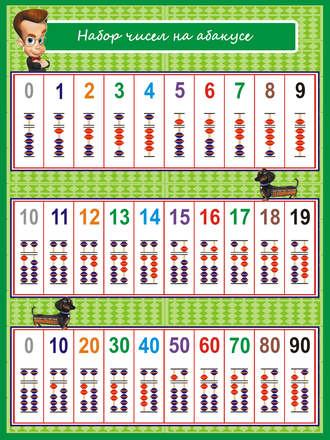 Карты Струпа – 1 шт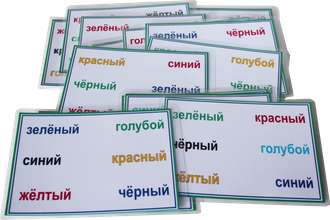 Таблица Шульте – 1 шт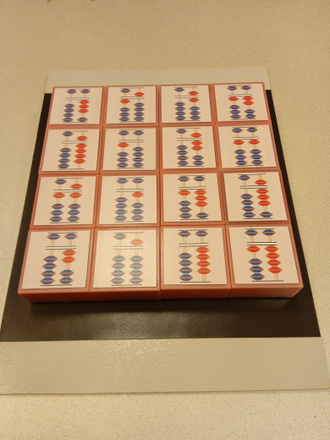 Межполушарные доски – 3 шт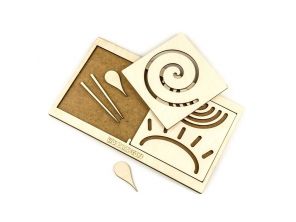 Игра Uno Абакус мини – 1 шт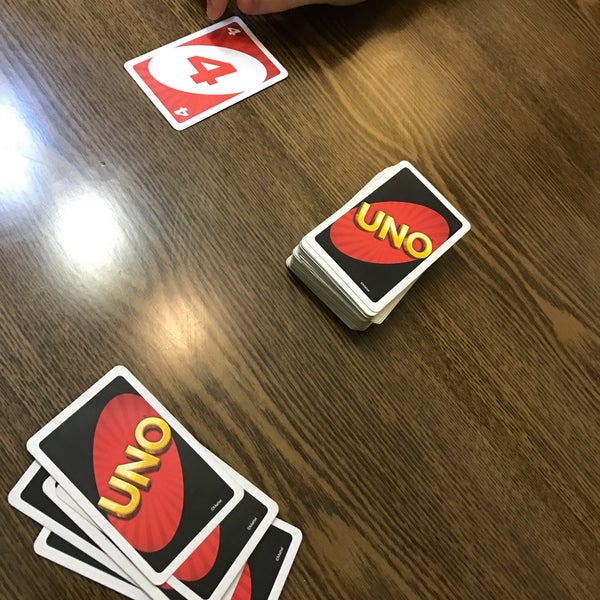 Абакус мемори – 1 шт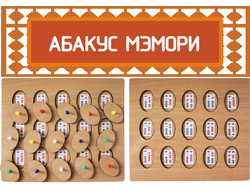  Танграм – 5 шт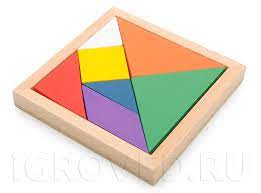 Игры:Кортекс 1 – 1 шт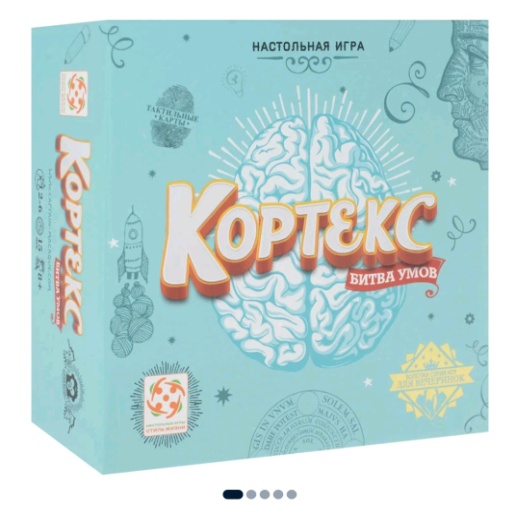 Кортекс 2 – 1шт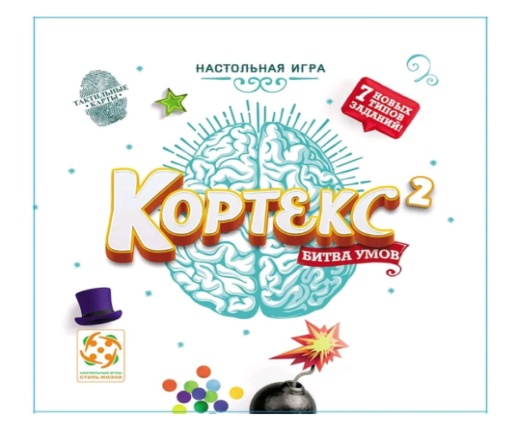 Кортекс 3 – 1 шт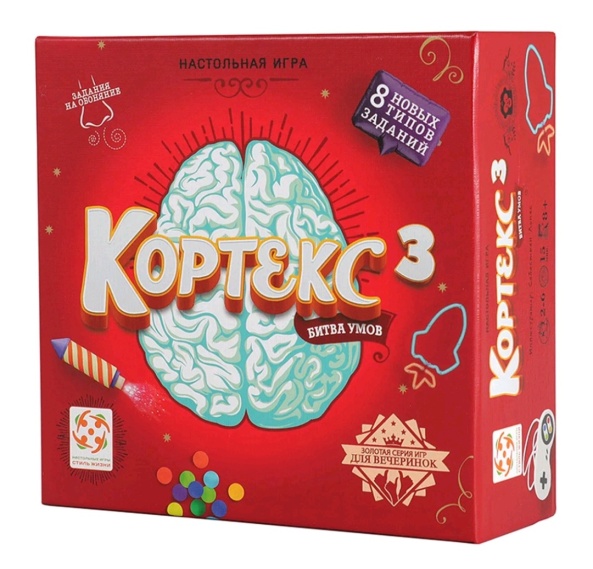 Построй башню – 1 шт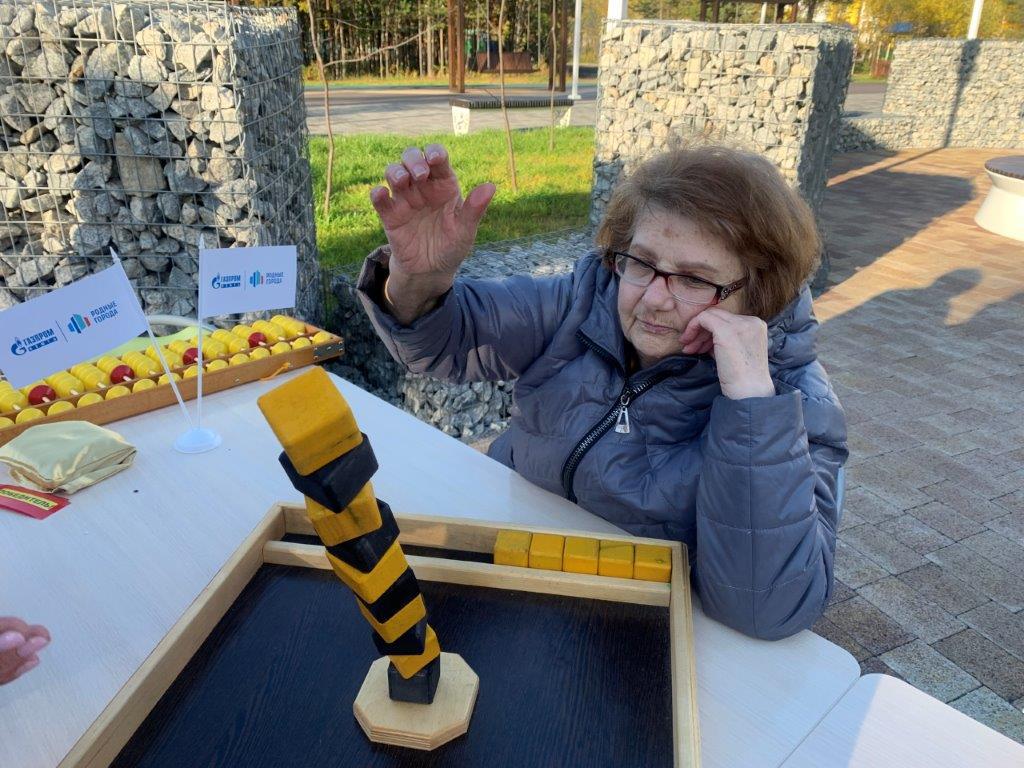 Балансер – 1 шт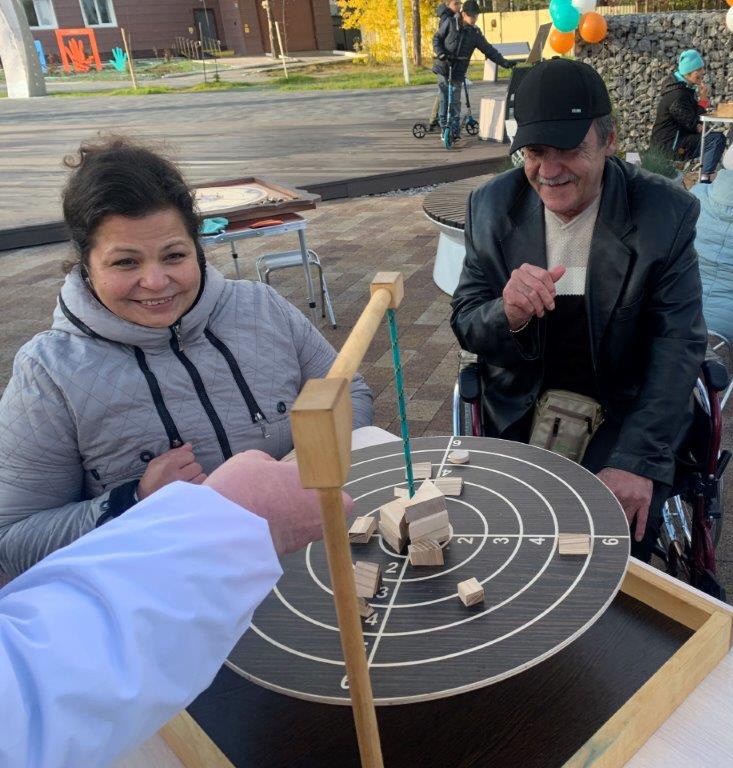 Математическая боевая игра – 1 шт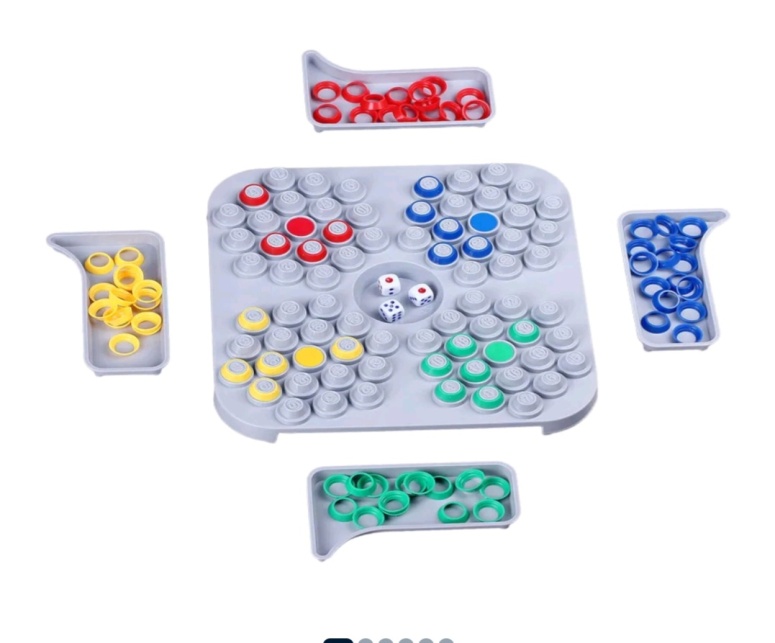 Игра Крокинол (деревянная) – 1 шт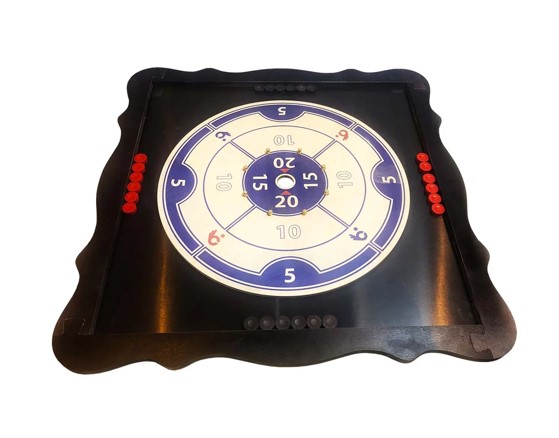 Игра «Башня Ханой» деревянная) – 1 шт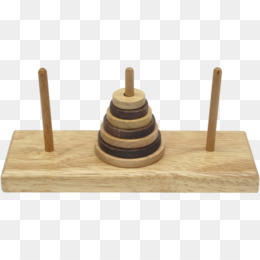 Тернажер Балансборд – 1 шт (с дополнительными полями)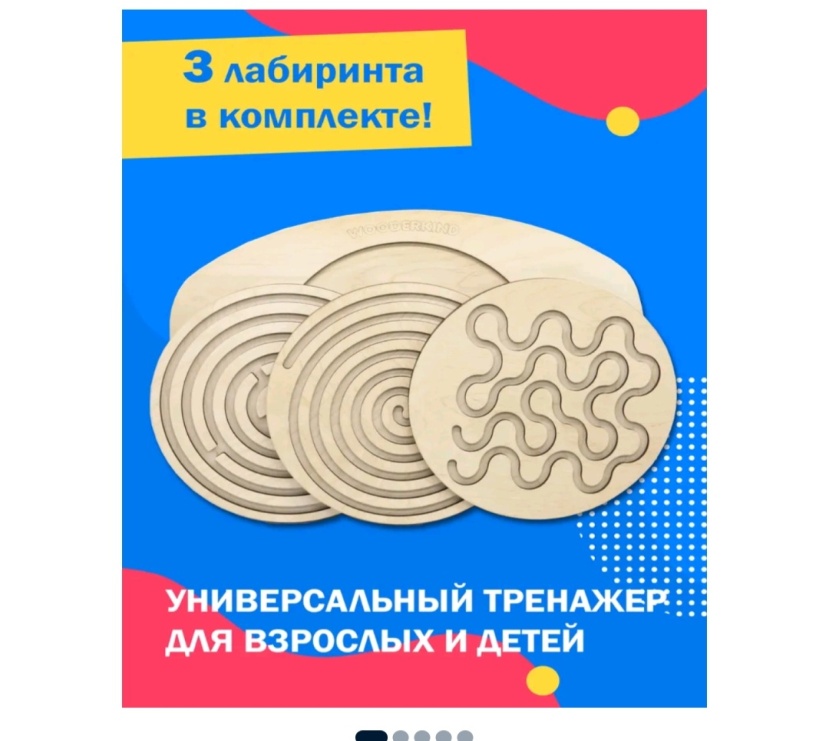  Игра «Морской бой» (деревянная) – 1 шт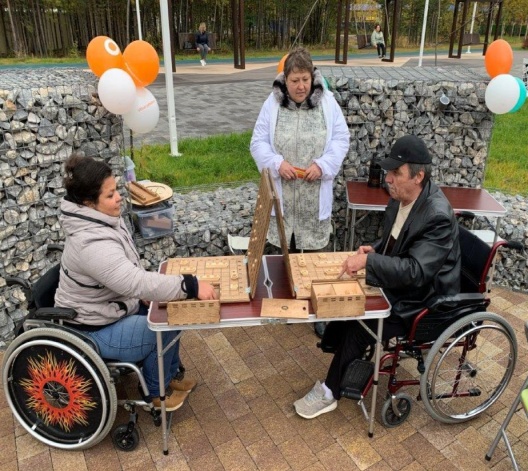 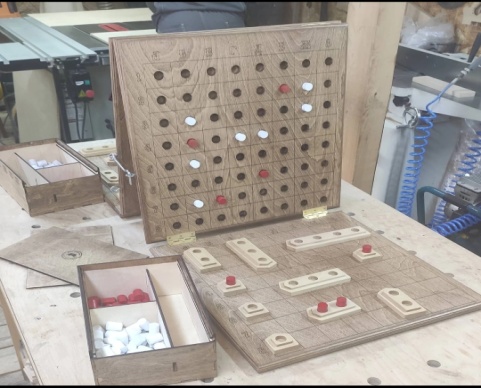 Ростовая кукла Нолик – 1 шт.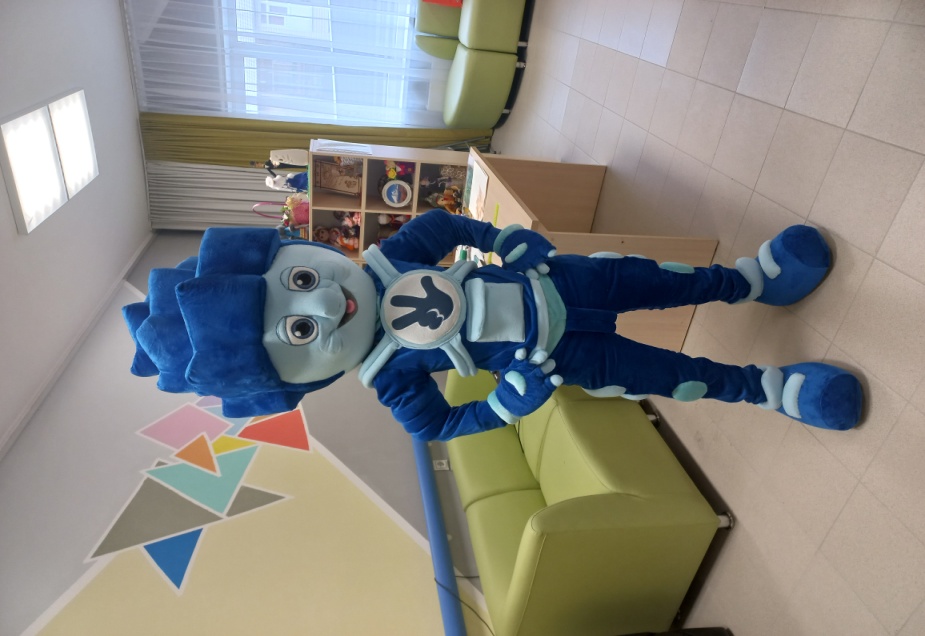 Дополнительное оборудование:Стол складной со скамейками – 2 шт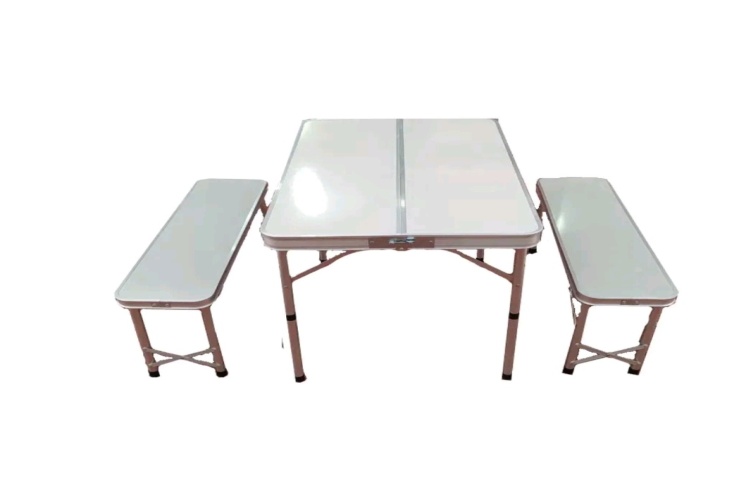 Столы складные (со стульями) – 6 шт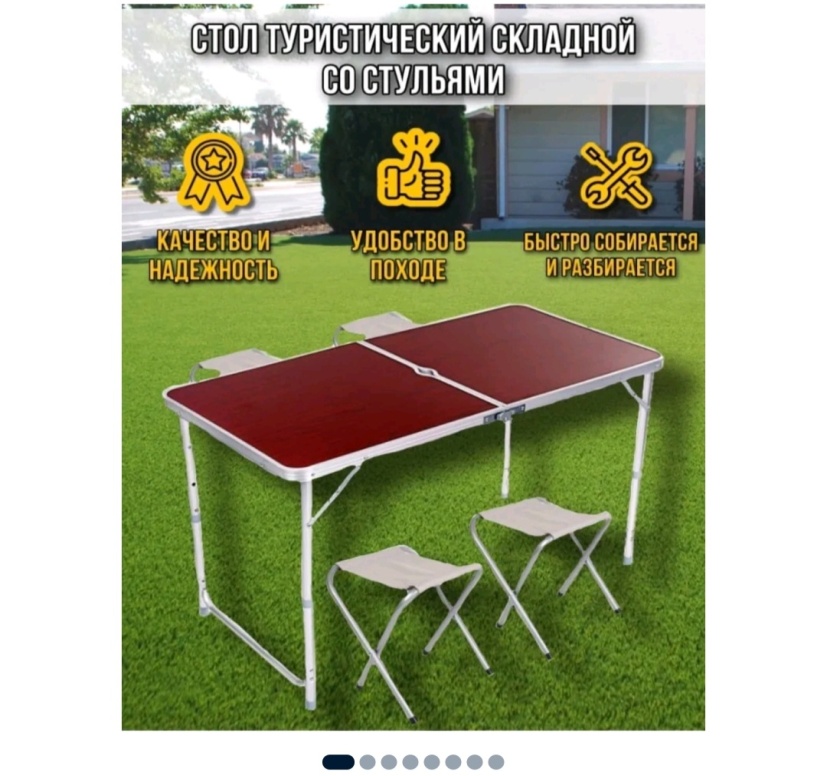 